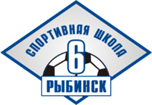 Кодекс поведения игрока.Каждый участник, который становится частью нашей команды, обязуется следовать правилам кодекса и не нарушать их.Вступая в команду, я обещаю:Играть честно – “не тянуть” время, не симулировать, не спорить.Уважать игроков команды, другие команды, тренерский штаб и судейИграть по правилам.Одинаково относиться к победам и поражениям – после матча всегда пожимать руки соперникам и судьям.Внимательно слушать тренера и выполнять его указания.Понимать, что все мы делаем ошибки.Никогда не использовать нецензурные выражения, не издеваться и не запугивать членов команды.Обращаться к руководству школы, если меня что-то не устраиваетЯ понимаю, что в случае нарушения кодекса ко мне могут быть применены следующие санкции со стороны руководства школы:Меня могут попросить принести извинения членам команды, другой команде, судьям, тренерам.Я могу получить устное предупреждение от тренерского штаба или руководства школы.Меня могут исключить с тренировок на определенный срок.Меня могут исключить из команды.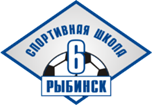 Кодекс поведения тренераМы несем общую ответственность за создание безопасной и благоприятной среды для того, чтобы каждый игрок мог наслаждаться занятиями футболом.Вступая в команду, я обязуюсь:Никогда не использовать нецензурные выражения, не издеваться и не запугивать игроковПрименять упражнения, которые соответствуют уровню и возрасту игроковНа первое место всегда ставить не победу в матчах, а проведение безопасных и увлекательных тренировок для того, чтобы каждый игрок получал удовольствие.Активно сотрудничать со всеми участниками школы (руководством, тренерским штабом, методистами)Одинаково относиться к победам и поражениямПроявлять уважение ко всем, кто причастен к футболу – тренерам и игрокам команд соперников, судьям, зрителям, делегатам соревнованийБыть положительным примером для молодых игроков, с которыми я работаюПрививать правила честной игрыПридерживаться философии массового футболаЯ понимаю, что в случае нарушения кодекса, ко мне могут быть применены следующие санкции со стороны руководства школы/клуба:Я могу получить устное предупреждение от руководства школыМеня могут отстранить от проведения тренировок на определенный срокМеня могут уволить из школы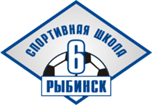 Кодекс поведения родителейМы несем общую ответственность за создание безопасной и благоприятной среды для того, чтобы каждый игрок мог наслаждаться занятиями футболом. Помните, что дети занимаются футболом для получения удовольствия. Победа в соревнованиях – не самое главное!Отдавая ребенку в футбольную школу/секцию, я обещаю:Проявлять уважение ко всем, кто причастен к футболу – тренерам и игрокам команд соперников, судьям, зрителямПомнить, что дети играют в футбол для получения удовольствия!Не путать игроков, говоря им что делать. Пусть тренер делает свою работу!Проводить воспитательные беседы с ребенком – прививать уважение ко всем, кто причастен к его развитию (тренерский штаб, партнеры по команде и другие).Избегать критики. Ошибки – это часть процесса обучения.Взаимодействовать с руководством школы/клубаЯ понимаю, что в случае нарушения кодекса, ко мне могут быть применены следующие санкции со стороны руководства школы/клуба:Я могу получить устное предупреждение от руководства школыМоего ребенка могут отлучить от тренировок на определенный срокМоего ребенка могут исключить из футбольной школы